SAFETY IN TECHNOLOGY WORKSHOPS:Working with Wood, Metal and PlasticVideo Support NotesProduced by Tom TrikojusTeacher notes by Tom TrikojusDistributed by Video Education Australasia111a Mitchell Street, Bendigo, VIC 3550Telephone (03) 5442 2433, Fax (03) 5441 1148In New Zealand – Freecall phone 0800 486 688freecall fax 0800 488 668www.vea.com.auDuration 23 minsWARNINGThis program is protected by copyright laws both in Australia and overseas.The penalties for unauthorised copying of this program include a $50,000 fine                                                                                                                                 for individuals and a $250,000 fine for institutions.These notes can be freely copiedOverview of videoThis video provides a framework for safety when working in technology workshops. Students will encounter many hazards when working with wood, metal and plastic. Each of these hazards forms a chapter in the video:Moving Around in the WorkshopMess and SpillsAirborne ContaminantsHazardous SubstancesManual HandlingHand ToolsMachines and Portable Power ToolsFood ContaminationNoiseThe video highlights the risks associated with each of these hazards and provides information on how to minimise the risks. This information will not only protect students during technology classes but outside the school environment as well. Industry representatives consistently emphasise the importance of potential employees having a solid grounding in occupational health and safety.Other Relevant VEA MaterialAvoid that Hazard: Equipment Safety in the KitchenSafe Manual Handling: 3 Steps to a Safer WorkplaceOccupational Health & Safety in the WorkplaceIntroducing Health & Safety (Office Skills Series 2)Safety in Work Experience: A Practical GuideAdditional ResourcesInteractive tasks – educational software design and development specialistswww.interactivetasks.com.auNoel Arnold & Associates – Risk Management Serviceswww.noel-arnold.com.auSOFWEB – occupational health and safety - technologywww.sofweb.vic.edu.au/hrm/ohs/school/techrm/index.htmSafety Line: Onlinewww.safetyline.wa.gov.auStudent WorksheetBefore watching the videoLook around the workshop and make a list of the dangers you see.Make up a list of the dangers in a maths class and compare this to the list you wrote for 1(a).What are the three stages of the “Risk Management Process”?_________________________________________________________________________________________________________________________________________________________________________________________________________________________________What is a ‘hazard’?___________________________________________________________________________If a hazard cannot be safely managed, then that hazard should be ________________.What personal safety precautions should all students take before working in technology workshops?_________________________________________________________________________________________________________________________________________________________________________________________________________________________________What’s the safest way to move around in a workshop?_________________________________________________________________________________________________________________________________________________________________________________________________________________________________What should you do if you’ve spilt or dropped something?___________________________________________________________________________When is it alright to bring food or drink into the workshop?___________________________________________________________________________How much greater is the sound energy of some machines in technology workshops than normal conversation?___________________________________________________________________________What’s the simple rule to work out if your hearing is at risk?___________________________________________________________________________When should you use adust mask?_______________________________________________________________________respirator?_______________________________________________________________________enclosed goggles?_______________________________________________________________________What information can be found in Material Safety Data Sheets, or MSDS?______________________________________________________________________________________________________________________________________________________What’s the correct way to lift a load?____________________________________________________________________________________________________________________________________________________________________________________________________________________________________________________________________________________________________________What causes more injuries? Circle the correct answer.unpowered hand toolspowered tools and equipmentWhen you use a hand tool:make sure it’s in __________ condition.follow the _____________ procedure.put it ________ when you’ve finished.16.	Why are lines painted on the floor around machines?	___________________________________________________________________________	___________________________________________________________________________What should you do before making adjustments?_________________________________________________________________________________________________________________________________________________________________________________________________________________________________Further ActivitiesAfter watching the video, compare the list you made for 1(a) to the hazards covered in the video –Moving Around in the WorkshopMess and SpillsFood ContaminationNoiseAirborne ContaminantsHazardous SubstancesManual HandlingHand ToolsMachines and Portable Power ToolsDevelop a comprehensive safety plan for a hazard found in a technology workshop.Student Worksheet - AnswersBefore watching the video(a) look around the workshop and make a list of the dangers you see.(b) make up a list of the dangers in a maths class, and compare this to the list you wrote for 1(a).N/AWhat are the three stages of the “Risk Management Process”?Identify HazardsAssess and Manage RisksAvoid Unmanageable HazardsWhat is a ‘hazard’?Anything that has the potential to cause injury or illnessIf a hazard cannot be safely managed, then that hazard should be avoided.What personal safety precautions should all students take before working in technology workshops?Tie back long hair and loose clothingRemove anything that dangles or hangs loose like jewelleryWear a protective apron or coat, and sturdy shoesWhat’s the safest way to move around in a workshop?Walk slowly and deliberatelyWatch where you’re goingBehave appropriatelyWhat should you do if you’ve spilt or dropped something?Clean it up straight awayWhen is it alright to bring food or drink into the workshop?NeverHow much greater is the sound energy of some machines in technology workshops than normal conversation?100 000 timesWhat’s the simple rule to work out if your hearing is at risk?If you have to raise your voice to make yourself heard to someone one metre away11. When should you use a(a) dust mask?large airborne particles – dusts(b) respirator?small airborne particles – fumes and vapours – turpentine(c) enclosed goggles?small airborne particles – fumes and vapours -turpentineWhat information can be found in Material Safety Data Sheets, or MSDS?Correct handling proceduresSafety issuesFirst aid advice13. What’s the correct way to lift a load?Squat close to the load with your feet slightly apartGrip the load firmly with your palms and the base of your fingers and thumbsUse your leg muscles to lift the loadKeep your back straight14. What cause more injuries?(a) unpowered hand tools(b) powered tools and equipment(a) unpowered hand tools15. When you use a hand tool(a) make sure it’s in good condition(b) follow the correct procedure(c) put it away when you’ve finishedWhy are lines painted on the floor around machines?To signify the area in which only the operator of the machine is allowed when the machine is in use17. What should you do before making adjustments?Turn the machine or power tool offWait for it to stopDisconnect it from powerFollowing many requests, these notes have been printed onA4 size sheets for easy photocopyingFollowing many requests, these notes have been printed onA4 size sheets for easy photocopyingFollowing many requests, these notes have been printed onA4 size sheets for easy photocopyingFollowing many requests, these notes have been printed onA4 size sheets for easy photocopying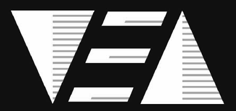 